USKRSNA MATEMATIKA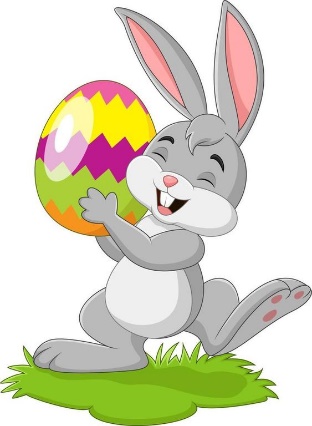 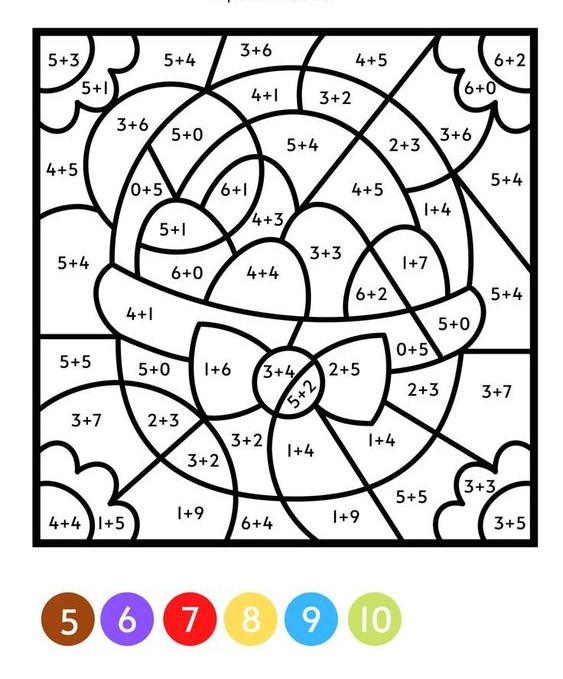 